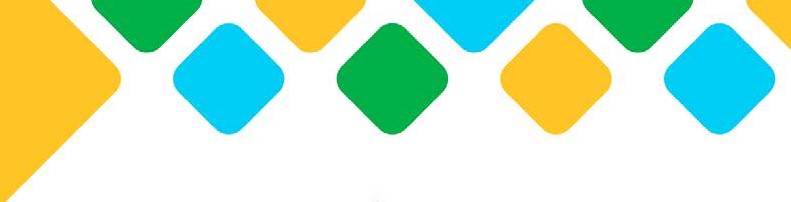 КОГАУСО «Межрайонный комплексный центр
социального обслуживания населения в Кирово-Чепецком районе»мероприятия государственного контроля в сфере социального обслуживания Кирово-Чепецком отдел социального обслуживанияВ Кумёнском отделе социального обслуживанияПериод проверкиНаименование проверяющего органаРезультаты проверки24.02.2021 – 26.03.2021Министерство социального развития Кировской областиНарушения устранены30.03.2021Комиссия по делам несовершеннолетних и защите их прав муниципального образования «Г.Кирово-Чепецк»Нарушения устранены14.04.2021 –26.04.2021Государственная инспекция труда в Кировской областиНарушения устранены26.04.2021–14.05.2021Министерство социального развития Кировской областиНарушения устранены11.06.2021Государственная инспекция труда в Кировской областиНарушений не выявлено30.06.2021–27.07.2021Управление Роспотребнадзора по Кировской областиНарушений не выявлено06.10.2021Прокуратура Кировской областиНарушения  устраненыПериод проверкиНаименование проверяющего органаРезультаты проверки25.03.2021  Прокуратура Куменского района Кировской областиНарушения устранены21.06.2021Министерство социального развитияНарушения устранены